ГОСУДАРСТВЕННЫЕ СТАНДАРТЫКАНАТЫ СТАЛЬНЫЕ 
СОРТАМЕНТКАНАТ ТРОЙНОЙ СВИВКИ ТИПА ЛК Р КОНСТРУКЦИИ 
6719(1+6+6/6)+1 о. с.ГОСТ 3089-80МоскваИПК ИЗДАТЕЛЬСТВО СТАНДАРТОВ1996ГОСУДАРСТВЕННЫЙ СТАНДАРТ СОЮЗА ССРПостановлением Государственного комитета СССР по стандартам от 23 апреля 1980 г. № 1834 срок введения установленс 01.01.82Ограничение срока действия снято по решению Межгосударственного Совета по стандартизации, метрологии и сертификации (ИУС 2-92)1. Настоящий стандарт распространяется на стальные канаты тройной свивки с линейным касанием проволок в прядях типа ЛК-Р с одним органическим сердечником.2. Канаты подразделяются по признакампо назначению:грузовые-Г;по механическим свойствам марок: ВК, В, 1;по виду покрытия поверхности проволок в канате:из проволоки без покрытия,из оцинкованной проволоки в зависимости от поверхностной плотности цинка: С, Ж, ОЖ;по направлению свивки:правой,левой-Л;по сочетанию направлений свивки элементов каната:крестовой;по способу свивки:раскручивающиеся;по точности изготовления:нормальной,повышенной-Т.по степени уравновешенности:рихтованные-Р,нерихтованные.(Измененная редакция, Изм. № 1, 2).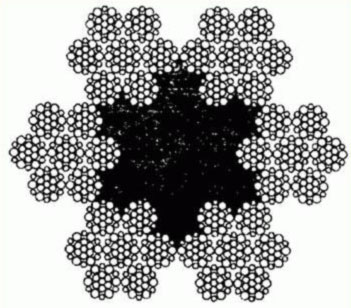 Примеры условных обозначенийКанат диаметром 64,5 мм, грузового назначения, из проволоки без покрытия, марки 1, левой крестовой свивки, раскручивающийся, рихтованный, нормальной точности, маркировочной группы 1960 Н/мм2 (200 кгс/мм2):Канат 64,5-Г-1-Л-Р-1960 ГОСТ 3089-80То же, диаметром 17,00 мм, грузового назначения, марки В, оцинкованной по группе Ж, правой крестовой свивки, раскручивающийся, рихтованный, нормальной точности, маркировочной группы 1570 Н/мм2 (160 кгс/мм2):Канат 17-Г-В-Ж-Р-1570 ГОСТ 3089-80(Измененная редакция, Изм. № 2).3. Диаметр каната и основные параметры его должны соответствовать указанным в таблице.4. Технические требования, правила приемки, методы испытаний, упаковка, маркировка, транспортирование и хранение по ГОСТ 3241-91.ПродолжениеПродолжениеПродолжениеПримечание. Канаты, разрывное усилие которых приведено слева от жирной линии, изготовляют из проволоки без покрытия и оцинкованной. Канаты из оцинкованной проволоки групп Ж и ОЖ диаметрами 64,5-82,0 мм маркировочной группы 1770 Н/мм2 (180 кгс/мм2), 34,0-51,0 мм маркировочной группы 1960 Н/мм2 (200 кгс/мм2) изготовляют по согласованию изготовителя с потребителем.Канаты, разрывное усилие которых приведено справа от жирной линии, изготовляют из проволоки без покрытия. Допускается по согласованию изготовителя с потребителем изготовление канатов из оцинкованной проволоки.(Измененная редакция, Изм. № 2).КАНАТ ТРОЙНОЙ СВИВКИ ТИПА ЛК Р КОНСТРУКЦИИ 
6719(1+6+6/6)+1 о. с.СортаментThree lay rope type ЛК-Р construction 
6719(1+6+6/6)+1 о. с. 
DimensionsГОСТ
3089-80*Взамен 
ГОСТ3089-66Диаметр, ммДиаметр, ммДиаметр, ммДиаметр, ммДиаметр, ммРасчетная площадь сечения всех проволок, мм2Ориентировочная масса 1000 м смазанного каната, кгМаркировочная группа, Н/мм2 (кгс/мм2)Маркировочная группа, Н/мм2 (кгс/мм2)Маркировочная группа, Н/мм2 (кгс/мм2)Маркировочная группа, Н/мм2 (кгс/мм2)Маркировочная группа, Н/мм2 (кгс/мм2)Маркировочная группа, Н/мм2 (кгс/мм2)канатапроволокипроволокипроволокипроволокиРасчетная площадь сечения всех проволок, мм2Ориентировочная масса 1000 м смазанного каната, кг1370(140)1370(140)1470(150)1470(150)1570(160)1570(160)канатацентральнойпервого слоя (внутреннего)второго слоя (наружного)второго слоя (наружного)Расчетная площадь сечения всех проволок, мм2Ориентировочная масса 1000 м смазанного каната, кгРазрывное усилие, Н, не менееРазрывное усилие, Н, не менееРазрывное усилие, Н, не менееРазрывное усилие, Н, не менееРазрывное усилие, Н, не менееРазрывное усилие, Н, не менееканатацентральнойпервого слоя (внутреннего)второго слоя (наружного)второго слоя (наружного)Расчетная площадь сечения всех проволок, мм2Ориентировочная масса 1000 м смазанного каната, кгсуммарное всех проволок в канатеканата в целомсуммарное всех проволок в канатеканата в целомсуммарное всех проволок в канатеканата в целомканата42 проволоки252 проволоки252 проволоки252 проволокиРасчетная площадь сечения всех проволок, мм2Ориентировочная масса 1000 м смазанного каната, кгсуммарное всех проволок в канатеканата в целомсуммарное всех проволок в канатеканата в целомсуммарное всех проволок в канатеканата в целом11,50,280,260,200,2839,40425,5------12,50,300,280,220,3045,88495,5------13,50,320,300,240,3252,84570,5------14,50,340,320,260,3460,34652,0------16,00,380,360,280,3874,52805,0------17,00,400,380,300,4083,35900,0----13050011050019,00,450,400,340,45101,301090,0----15850013450025,00,600,550,450,60183,061975,0----28700024300028,00,650,600,500,65218,282355,0----34200029000030,00,700,650,550,70256,622770,0----40200034150034,00,800,750,600,80330,373565,0----51800044000039,00,900,850,700,90427,024610,058550497006275053300066950056850043,01,000,950,751,00520,865625,07145060700765506500081650069400051,01,201,100,901,20732,317905,01000008535010750091150114500097450059,51,401,301,051,401005,2710850,01375001165001475001245001575000133000064,51,501,401,151,501169,2412600,01600001355001715001455001830000155000068,51,601,501,201,601321,4614250,01810,001535001940001645002070000175000073,01,701,601,301,701508,4716250,0206500175000221500188000236500020000078,01,801,701,401,801708,0618400,02340001985002510002130002675000227000082,01,901,801,501,901920,1820650,026300022300028200023950030100002550000Диаметр, ммДиаметр, ммДиаметр, ммДиаметр, ммДиаметр, ммРасчетная площадь сечения всех проволок, мм2Ориентировочная масса 1000 м смазанного каната, кгМаркировочная группа, Н/мм2 (кгс/мм2)Маркировочная группа, Н/мм2 (кгс/мм2)Маркировочная группа, Н/мм2 (кгс/мм2)Маркировочная группа, Н/мм2 (кгс/мм2)Маркировочная группа, Н/мм2 (кгс/мм2)Маркировочная группа, Н/мм2 (кгс/мм2)канатапроволокипроволокипроволокипроволокиРасчетная площадь сечения всех проволок, мм2Ориентировочная масса 1000 м смазанного каната, кг1670(170)1670(170)1770(180)1770(180)1860(190)1860(190)канатацентральнойпервого слоя (внутреннего)второго слоя (наружного)второго слоя (наружного)Расчетная площадь сечения всех проволок, мм2Ориентировочная масса 1000 м смазанного каната, кгРазрывное усилие, Н, не менееРазрывное усилие, Н, не менееРазрывное усилие, Н, не менееРазрывное усилие, Н, не менееРазрывное усилие, Н, не менееРазрывное усилие, Н, не менееканатацентральнойпервого слоя (внутреннего)второго слоя (наружного)второго слоя (наружного)Расчетная площадь сечения всех проволок, мм2Ориентировочная масса 1000 м смазанного каната, кгсуммарное всех проволок в канатеканата в целомсуммарное всех проволок в канатеканата в целомсуммарное всех проволок в канатеканата в целомканата42 проволоки252 проволоки252 проволоки252 проволокиРасчетная площадь сечения всех проволок, мм2Ориентировочная масса 1000 м смазанного каната, кгсуммарное всех проволок в канатеканата в целомсуммарное всех проволок в канатеканата в целомсуммарное всех проволок в канатеканата в целом11,50,280,260,200,2839,40425,56950059000733506220012,50,300,280,220,3045,88495,58090068700854007245013,50,320,300,240,3252,84570,59320079150983508320014,50,340,320,260,3460,34652,01060009035011200095100016,00,380,360,280,3874,52805,013100011100013850011550017,00,400,380,300,4083,35900,013850011700014700012400015500012900019,00,450,400,340,45101,301090,016850014300017850015400018850015700025,00,600,550,450,60183,061975,030450025850032250026650034050027800028,00,650,600,500,65218,282355,036350030800038500031800040600033200030,00,700,650,550,70256,622770,042750036250045250037350047750039100034,00,800,750,600,80330,373565,055000046700058250048150061500050350039,00,900,850,700,90427,024610,071100060400075300062250079500065100043,01,000,950,751,00520,865625,086750073600091850076100096950079500051,01,201,100,901,20732,317905,012200001025000129000010600001360000111000059,51,401,301,051,401005,2710850,016700001415000177000014600001870000152500064,51,501,401,151,501169,2412600,01945000165000020600001700002175000177500068,51,601,501,201,601321,4614250,022000001865000233000019200002460000200500073,01,701,601,301,701508,4716250,025100002130000266000022000002805000229500078,01,801,701,401,801708,0618400,028450002415000301000024800003180000260000082,01,901,801,501,901920,1820650,0319500027100003385000279000035750002920000Диаметр, ммДиаметр, ммДиаметр, ммДиаметр, ммДиаметр, ммРасчетная площадь сечения всех проволок, мм2Ориентировочная масса 1000 м смазанного каната, кгМаркировочная группа, Н/мм2 (кгс/мм2)Маркировочная группа, Н/мм2 (кгс/мм2)Маркировочная группа, Н/мм2 (кгс/мм2)Маркировочная группа, Н/мм2 (кгс/мм2)Маркировочная группа, Н/мм2 (кгс/мм2)Маркировочная группа, Н/мм2 (кгс/мм2)Маркировочная группа, Н/мм2 (кгс/мм2)канатапроволокипроволокипроволокипроволокиРасчетная площадь сечения всех проволок, мм2Ориентировочная масса 1000 м смазанного каната, кг1960(200)1960(200)2060(210)2060(210)2060(210)2160(220)2160(220)канатацентральнойпервого слоя (внутреннего)второго слоя (наружного)второго слоя (наружного)Расчетная площадь сечения всех проволок, мм2Ориентировочная масса 1000 м смазанного каната, кгРазрывное усилие, Н, не менееРазрывное усилие, Н, не менееРазрывное усилие, Н, не менееРазрывное усилие, Н, не менееРазрывное усилие, Н, не менееРазрывное усилие, Н, не менееРазрывное усилие, Н, не менееканатацентральнойпервого слоя (внутреннего)второго слоя (наружного)второго слоя (наружного)Расчетная площадь сечения всех проволок, мм2Ориентировочная масса 1000 м смазанного каната, кгсуммарное всех проволок в канатеканата в целомканата в целомсуммарное всех проволок в канатеканата в целомсуммарное всех проволок в канатеканата в целомканата42 проволоки252 проволоки252 проволоки252 проволокиРасчетная площадь сечения всех проволок, мм2Ориентировочная масса 1000 м смазанного каната, кгсуммарное всех проволок в канатеканата в целомканата в целомсуммарное всех проволок в канатеканата в целомсуммарное всех проволок в канатеканата в целом11,50,280,260,200,2839,40425,57720065550655508105068800849007205012,50,300,280,220,3045,88495,58990076350763509440080050989008365013,50,320,300,240,3252,84570,51035008780087800108500909001135009395014,50,340,320,260,3460,34652,0118000999509995012400010300013000010650016,00,380,360,280,3874,52805,014600012050012050015300012500016050012950017,00,400,380,300,4083,35900,016300013450013450017150014100017950014550019,00,450,400,340,45101,301090,019850016350016350020800017050021800017650025,50,600,550,450,60183,061975,0358500291000291000376500304500--28,00,650,600,500,65218,282355,0427500346500346500449000363500--30,00,700,650,550,70256,622770,0502500408000408000----34,00,800,750,600,80330,373565,0647500525500525500----39,00,900,850,700,90427,024610,0836500680000680000----43,01,000,950,751,00520,865625,01020000827000827000----51,01,201,100,901,20732,317905,0143500011600001160000----59,51,401,301,051,401005,2710850,0197000015950001595000----64,51,501,401,151,501169,2412600,0229000018550001855000----68,51,601,501,201,601321,4614250,0259000020950002095000----73,01,701,601,301,701508,4716250,0295500023950002395000----78,01,801,701,401,801708,0618400,0334500027100002710000----82,01,901,801,501,901920,1820650,0376000030450003045000----Диаметр, ммДиаметр, ммДиаметр, ммДиаметр, ммДиаметр, ммРасчетная площадь сечения всех проволок, мм2Ориентировочная масса 1000 и смазанного каната, кгканатапроволокипроволокипроволокипроволокиРасчетная площадь сечения всех проволок, мм2Ориентировочная масса 1000 и смазанного каната, кгканатаЦентральнойпервого сорта (внутреннего)второго слоя (наружного)второго слоя (наружного)Расчетная площадь сечения всех проволок, мм2Ориентировочная масса 1000 и смазанного каната, кгканата42 проволоки252 проволоки252 проволоки252 проволокиРасчетная площадь сечения всех проволок, мм2Ориентировочная масса 1000 и смазанного каната, кг11,50,280,260,200,2839,40425,512,50,300,280,220,3045,88495,513,50,320,300,240,3252,84570,514,50,340,320,260,3460,34652,016,00,380,360,280,3874,52805,017,00,400,380,300,4083,35900,019,00,450,400,340,45101,301090,025,00,600,550,450,60183,061975,028,00,650,600,500,65218,282355,030,00,700,650,550,70256,622770,034,00,800,750,600,80330,373565,039,00,900,850,700,90427,024610,043,01,000,950,751,00520,865625,051,01,201,100,901,20732,317905,059,51,401,301,051,401005,2710850,064,51,501,401,151,501169,2412600,068,51,601,501,201,601321,4614250,073,01,701,601,301,701508,4716250,078,01,801,701,401,801708,0618400,082,01,901,801,501,901920,1820650,0